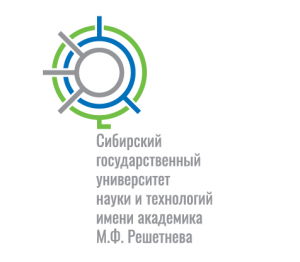 Сибирский государственный университет науки и технологий имени академика М.Ф. Решетнева – опорный ВУЗ (СибГУ, г. Красноярск)при поддержкеМинистерства экономики и регионального развития Красноярского края, Министерства образования и науки Красноярского края, Центрально-Сибирской торгово-промышленной палаты Красноярского края, Факультета Логистики Мариборского университета (Целье, Словения), Университета прикладных наук Ульма (Ульм, Германия), Белорусского государственного экономического университета, Санкт-Петербургского государственного экономического университета, Московского авиационного института (национального исследовательского университета), Национального исследовательского Томского государственного университета, Национального исследовательского Южно-Уральского государственного университета, Иркутского государственного университета путей сообщения, АО «Информационные спутниковые системы» имени академика М.Ф. Решетнева, АО  «Красноярский машиностроительный завод»,Ассоциации экономического взаимодействия «Кластер инновационных технологий ЗАТО г. Железногорск»,Агентства госзаказа Красноярского краяпроводит 21-22 марта 2019 г.IX Международную научно-практическую конференцию«ЛОГИСТИЧЕСКИЕ СИСТЕМЫ В ГЛОБАЛЬНОЙ ЭКОНОМИКЕ» Приглашаем к участию в конференции «Логистические системы в глобальной экономике» ученых и специалистов предприятий и организаций, преподавателей, научных сотрудников, аспирантов и студентов высших учебных заведений. Направления работы конференции1. Современное состояние и перспективы развития логистических систем в глобальной экономике.2. Логистические технологии в управлении производством.3. Теория и практика управления транспортно-складской деятельностью.4. Информационные технологии, модели и методы в логистике.5. Проблемы и современные тенденции управления закупочной деятельностью.6. Таможенное дело, страхование и правовое регулирование в логистике.7. Студенческий исследовательский сектор.Для участия в конференции необходимо пройти регистрацию на сайте logist.sibsau.ruТребования к представлению материаловДля участия в конференции необходимо до 17 марта 2019 г. представить в электронном виде в оргкомитет следующие материалы:статью, оформленную в соответствии с требованиями (приложение 1); акт заключения комиссии экспертного контроля (КЭК) о возможности опубликования статьи, в случае отсутствия КЭК в организации письмо за подписью руководителя организации с печатью, что данные сведения не подлежат экспертному контролю, к письму необходимо приложить скан подписанного заключения КЭК (приложение 2).Каждая статья должна быть в отдельном файле. В имени файла укажите фамилию первого автора «Иванов. Статья.doc». Регистрационную форму следует размещать в отдельном файле с указанием в его имени фамилии первого автора и слова «Заявка», например: «Иванов.Заявка.doc». Акт экспертного заключения необходимо размещать также отдельным файлом «Иванов. Экспертное.doc». Заполненную форму, статью и акт экспертного заключения необходимо отправить на e-mail:konf_logistika@mail.ru Оргкомитет оставляет за собой право отбора присылаемых материалов. Статья проходит обязательную проверку в системе Антиплагиат. К публикации принимаются только ранее не опубликованные материалы. Статьи, не соответствующие тематике конференции, а также с нарушением сроков представления, объема и правил оформления могут быть отклонены. После отправки материалов по e-mail в течение 2-х суток Вам должно прийти сообщение о получении материалов. Примечание: Заполняя регистрационную форму, автор гарантирует, что он лично создал предлагаемое произведение (статью), которое не содержит в себе неправомерно используемые материалы. В случае предъявления исков и претензий третьих лиц в отношении нарушения авторских прав, автор будет нести ответственность и выступать стороной в процессе.Требования к оформлению статейК публикации в принимаются статьи, обладающие научной новизной, актуальностью, практической значимостью, оформление которых соответствует данным требованиям.1. Содержание. В статье необходимо сформулировать проблемы, отразить объект исследования, достигнутый уровень процесса исследования, новизну результатов, область их применения.2. Объем текста – не более 6 страниц формата А4( х ) вместе с таблицами и рисунками. Поля: правое и левое – ., верхнее и нижнее  – .3. Текст, формулы и таблицы должны быть подготовлены в MSOffice 2003; шрифт – TimesNewRoman, размер 14 пт., абзацный отступ – ; межстрочный интервал – одинарный, межбуквенный и междусловный интервал – нормальный, перенос слов не допускается.Запрещается вставлять в статью сканированные рисунки (графики, диаграммы). Рисунки обязательно должны быть сгруппированы (т.е. не должны "разваливаться" при перемещении и форматировании). Математические формулы оформляются через редактор формул «Microsoft Equation», а их нумерация проставляется с правой стороны.4. Оформление текста: Блок 1 название статьи (по центру жирным шрифтом прописными буквами); автор(ы) по центру строчными буквами (для студентов и аспирантов указать научного руководителя); адресные данные авторов: организация(и), адрес организации(й) (страна, почтовый индекс, город, улица, дом, офис ), электронная почта всех или одного автора (если авторы из разных организаций, их принадлежность к организации помечается цифрой (верхний индекс) после фамилии автора и перед названием организации); аннотация (курсивом) с красной строки объемом 5–10 строк (авторское резюме). Аннотация не должна копировать заголовок статьи. В аннотацию рекомендуется включить следующие аспекты: предмет, цель исследования, метод или методологию проведения работы, результаты исследования, выводы; ключевые слова. Ключевые слова выбирают из текста материала (5 – 7 слов) и помещают отдельной строкой после аннотации. Ключевые слова приводятся в именительном падеже.Блок 2 – информация Блока 1 в той же последовательности на английском языке. Блок 3 – полный текст статьи на русском или английском языке. Структура статьи должна содержать:- введение. Во введении должны быть обоснованы актуальность и целесообразность разработки темы (научной проблемы или задачи);- основная часть. В основной части статьи путем анализа и синтеза информации необходимо раскрыть исследуемые проблемы, пути их решения, обоснования возможных результатов, их достоверность;- в заключении, должны быть указаны новые результаты и их теоретическое или практическое значение.При этом обозначение введения, основной части и заключения отдельными подзаголовками в тексте статьи не является обязательным.Блок 4 – Библиографические ссылки размещаются в конце статьи и включают не менее 5 источников. Источники нумеруются по мере цитирования, т. е. начиная с первого, и заключаются в тексте в квадратные скобки [1]. Если ссылка содержит несколько источников, то оформляется следующим образом: [2–5]. При оформлении Библиографических ссылок следует пользоваться ГОСТ Р 7.0.5-2008 (для публикации на русском языке). В списке литературы допускается использовать только те источники, на которые имеются ссылки, указанные в тексте статьи. Самоцитирования в любом виде и многократные цитирования одного автора (авторов) не желательны (исключение – отсылка к началу исследования, ранее опубликованного (не более 2 ссылок)).Примеры оформления библиографических ссылок:Быкадоров С. А. О конкуренции транспортных коридоров Евразии // Логистические системы в глобальной экономике : материалы VI Междунар. науч.-практ. конф. (14–15 марта. 2016 г., Красноярск): электрон. сб. / Сиб. гос. аэрокосмич. ун-т. Красноярск, 2016. С. 86–91. URL: http://www.sibsau.ru/index.php/nauka-i-innovatsii/nauchnye-meropriyatiya/ konferentsii-sibgau/logisticheskie-sistemy-v-globalnoj-ekonomike (дата обращения: 26.02.2017).Комментарий к Таможенному кодексу Таможенного союза [Электронный ресурс] // Информационно – правовое обеспечение Гарант. – Режим доступа: World Wide Web.URL: http://base.garant.ru/55097679/ (дата обращения: 14.11.2017).Логистика и управление цепями поставок. Теория и практика. Основные и обеспечивающие функциональные подсистемы логистики: учебник / Б. А. Аникин, Т. А. Родкина, В. А. Волочиенко [и др.]; под ред. Б. А. Аникина и Т. А. Родкиной. – Москва: Проспект, 2014. – С. 592.Модели и методы теории логистики : учеб. пособие. 2-е изд. / под ред. В. С. Лукинского. СПб.: Питер, 2007. 448 с. Покровская, О. Д. Роль Новосибирского транспортного узла в транспортно-логистическом кластере России / О. Д. Покровская, М. А.  Зачешигрива // Известия ПГУПС. – 2015. – № 3. – С. 85 - 103.Экономическое развитие Евразийского экономического союза и государств-членов в 2017 году: международные рейтинги [Электронный ресурс]. – URL: http://www.eurasiancommission.org/ru/act/integr_i_(дата обращения 20.02.2018).Блок 5. – Ниже справа знак копирайта, фамилии инициалы авторов, год.Рекомендуется: – число авторов одной статьи не более пяти; – один автор может публиковаться не более чем в двух статьях. К сведению участников конференции:Рабочие языки конференции: русский и английскийПубликация статьи бесплатная. Сборник материалов конференции включен в базу данных РИНЦ, выходит только в электронном виде! Электронная версия сборника будет размещена на сайте электронной библиотеки Elibrary.ru и на официальном сайте СибГУ в разделе «Наука и инновации».Все рукописи статей, направляемые авторами в журнал для опубликования, подлежат научному рецензированию. Не принимаются к публикации статьи содержащие признаки как фальсификации результатов научных исследований, исходных данных и сведений, так и плагиата – представление в качестве собственных чужих идей и достижений, использование чужих текстов без ссылки на источник. В рецензии должно быть указано:- соответствие содержания статьи ее названию;- оценка новизны рассматриваемой в статье проблемы, актуальности и практической значимости, отсутствие признаков фальсификации научных результатов и  плагиата; - соответствие статьи современным достижениям в рассматриваемой области науки;- оценка формы подачи материала,- описание достоинств и недостатков статьи;- целесообразность публикации статьи.Рецензент может:- рекомендовать статью к опубликованию;- рекомендовать к опубликованию после доработки с учетом замечаний;- не рекомендовать статью к опубликованию.Если рецензент рекомендует статью к опубликованию после доработки с учетом замечаний или не рекомендует статью к опубликованию – в рецензии должны быть указаны причины такого решения.В составе библиографических ссылок рекомендуется использовать ссылки на издания СибГУ: журнал «Сибирский журнал науки и технологий», научный сборник «Логистические системы в глобальной экономике»; научный сборник «Современные проблемы экономического и социального развития», научный сборник «Решетневские чтения»; научный сборник «Актуальные проблемы авиации и космонавтики», и др.  Самоцитирования в любом виде и многократные цитирования одного автора (авторов) не желательны (исключение – отсылка к началу исследования, ранее опубликованного, (не более 2 ссылок)).Адрес оргкомитета660037, г. Красноярск, пр. Красноярский рабочий д. 31, оф. Н-712, Кафедра логистики, Инженерно-экономический институт, Сибирский государственный университет науки и технологий имени академика М.Ф. РешетневаТел.: (391) 291 – 90 – 70  Ответственный секретарь конференции: Гильц Надежда ЕвгеньевнаТел.: + 7 913-833-0949 e-mail: konf_logistika@mail.ru Приложение 1РЕГИОНАЛЬНОЕ РАЗВИТИЕ ТРАНСПОРТНОЙ ИНФРАСТРУКТУРЫ пробелИ. И. Иванов1, Н.K. Петров2пробел1Сибирский государственный университет науки и технологий имени академика М.Ф. Решетнева, Россия, 660037, г. Красноярск, пр. имени газеты «Красноярский рабочий», 312 Наименование организацииАдрес, включая название страны и индексЕ-mail автора, отвечающего за перепискупробелАннотация (резюме), курсивомпробелКлючевые слова, курсивомпробелREGIONAL DEVELOPMENT OF TRANSPORT INFRASTRUCTUREпробелI. I. Ivanov1, N. K. Petrov2пробел1Reshetnev Siberian State University of Science and Technology31, Krasnoyarsky Rabochy Av., Krasnoyarsk, 660037, Russian Federation 2Наименование организации на английском языкеАдрес, включая название страны и индекс на английском языкеE-mail автора, отвечающего за перепискупробелThe authors present..пробелKeywords:…пробелТекст, текст, текст, текст, текст, текст (14 пт)…. пробелБиблиографические ссылкиБыкадоров С. А. О конкуренции транспортных коридоров Евразии // Логистические системы в глобальной экономике : материалы VI Междунар. науч.-практ. конф. (14–15 марта. 2016 г., Красноярск): электрон. сб. / Сиб. гос. аэрокосмич. ун-т. Красноярск, 2016. С. 86–91. URL: http://www.sibsau.ru/index.php/nauka-i-innovatsii/nauchnye-meropriyatiya/ konferentsii-sibgau/logisticheskie-sistemy-v-globalnoj-ekonomike (дата обращения: 26.02.2017).Комментарий к Таможенному кодексу Таможенного союза [Электронный ресурс] // Информационно – правовое обеспечение Гарант. – Режим доступа: World Wide Web.URL: http://base.garant.ru/55097679/ (дата обращения: 14.11.2017).Логистика и управление цепями поставок. Теория и практика. Основные и обеспечивающие функциональные подсистемы логистики: учебник / Б. А. Аникин, Т. А. Родкина, В. А. Волочиенко [и др.]; под ред. Б. А. Аникина и Т. А. Родкиной. – Москва: Проспект, 2014. – С. 592.Модели и методы теории логистики : учеб. пособие. 2-е изд. / под ред. В. С. Лукинского. СПб.: Питер, 2007. 448 с. Покровская, О. Д. Роль Новосибирского транспортного узла в транспортно-логистическом кластере России / О. Д. Покровская, М. А.  Зачешигрива // Известия ПГУПС. – 2015. – № 3. – С. 85 - 103.Экономическое развитие Евразийского экономического союза и государств-членов в 2017 году: международные рейтинги [Электронный ресурс]. – URL: http://www.eurasiancommission.org/ru/act/integr_i_(дата обращения 20.02.2018).© Иванов И. И., Петров Н. К., 2019Приложение 2УТВЕРЖДАЮ:Руководитель организации_________________И. И. Иванов«____»  _____________ 20  ___ г.М.П.Рег. № _________ЭКСПЕРТНОЕ ЗАКЛЮЧЕНИЕ О ВОЗМОЖНОСТИ ОПУБЛИКОВАНИЯРассмотрев статью_______________________________________________________автор, название статьи_________________________________________________________________________________________________________________________________________________________________________________________________________________________________,подготовленную для публикации в сборнике IX Международной научно-практической конференции «Логистические системы в глобальной экономике», комиссия подтверждает, что в представленных материалах не содержаться сведения, подлежащие защите от разглашения. На работу не следует получать разрешение Министерства образования и науки РФ.ЗАКЛЮЧЕНИЕ: статья _____________________________________________________________________________автор, название статьиможет быть опубликована в открытой печати. Эксперт:    _______________________________________________________должность,                                          подпись,                                        И. О. Фамилия